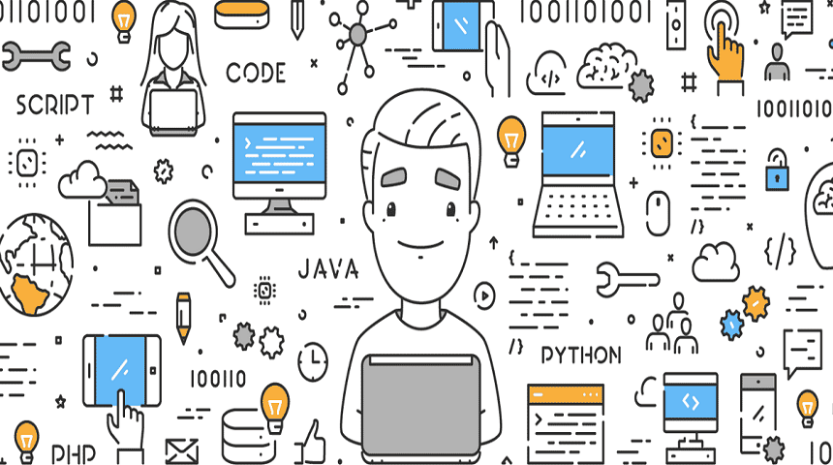 https://www.w3schools.com/https://tutorialrepublic.com/http://javascript.svoboden.nethttps://github.com/BG-IT-Edu/Free Content/tree/main/dmanolov?fbclid=IwAR0Y_7wkoERIZkJAi9op8k1rSqwX9g1QHZlzVvLgpl4uqXact43Jd-56DU4https://bg.khanacademy.org/https://nau4i.me/https://vschool.info/